ROSTER FOR SUNDAY DUTIESDUTIES NEXT SUNDAYCENTRE DUTIESSOME INVERCARGILL PARISH KEY PERSONNELBulletinThe Invercargill Parish of theMethodist Church of New Zealand.Te Hahi Weteriana o Aotearoa.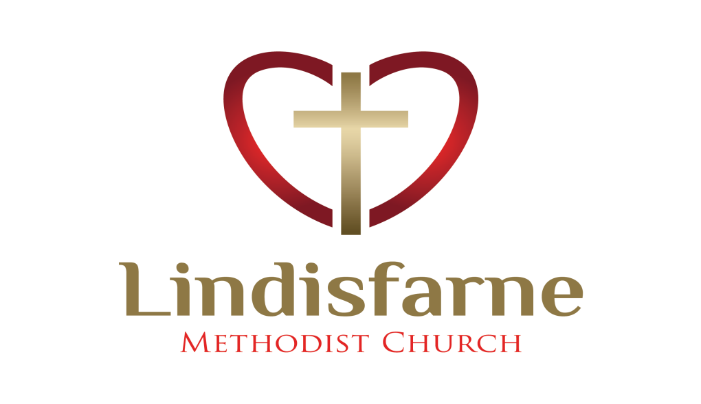 Lindisfarne Methodist Church, Worship and Community CentrePhone    216-0281.e-mail: office@lindisfarne.org.nz.         Website:  www.lindisfarne.org.nz_______________________________Sunday July 30th 201710.00am: Lindisfarne Service with Reverend Peter Taylor.1.00pm: Tongan Service.Prayer:  Dear Lord, teach us to be humble. Teach us how to live as you did, respecting others however lowly, poor or unattractive. Teach us to do the humblest of tasks the way you did. Help us see how small we are in comparison with you, and in realising this forget our self-importance, and serve you and our fellows with humbleness. LEGsLEGs Affiliation Fees are now due.Please give to Beth by the end of September.Word for TodayThe latest issue is now available.  Please take one and leave a gold coin in exchange.Womens Fellowship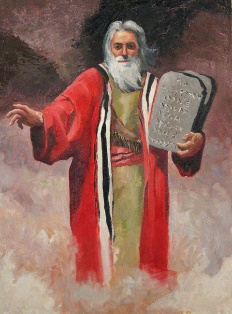 The August meeting will be in the Peacehaven Elliott Lounge on Thursday 3rd, commencing at 2.00pm. The Reverend Peter Taylor will continue the story of Moses and devotions will be led by Verna. The Hostess will be Betty. Contacts are Betty or Dorothy.Cheese Rolls – Our August Fundraiser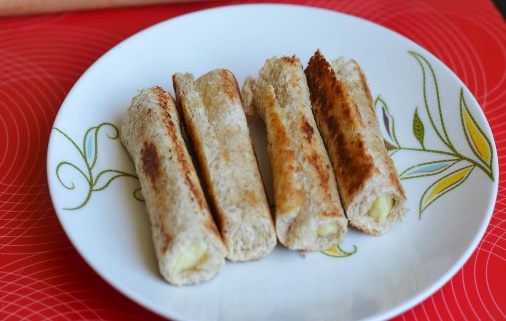 Have you ordered your cheese rolls?We are making them on Thursday evening 24th August and Saturday morning 26th August.Sign a green form for Thursday orders and/or a white form for Saturday orders.Or take a whole numbered sheet to get orders from family, friends and neighbours. (Please write your name on the appropriate master sheet.)Cheese rolls will be packed in trays of a dozen – $6.50 a tray (marginally cheaper per roll than last year) - or four trays for $25. Emergency Food ParcelsLately there has been a big demand for Brown Bags (emergency food parcels)! Can you help to replenish our stocks of canned food – baked beans, spaghetti, soup, fruit, vegetables (corn, tomatoes, peas), fish? We also need biscuits, tea, Milo, coffee, Weetbix or other cereal, pasta, rice, soap powder, toilet soap.   Cash donations are always welcome.For Your DiaryTalents and Treasures, Saturday 9th September.Garage Sale, Saturday 4th November SundayJuly 30thAugust 6thAugust 13thAugust 20thDOOR ANDWELCOMEKeith and Carol McKenzieBetty SnellDaphne SalterBetty SnellDaphne SalterEvelyn and Neil CruickshankNoeline and Findlay CollieVAN DRIVERSharon TaylorEddie BremerEddie BremerFindlay CollieBryon King.FLOWERS Beverley RobinsonBeverley RobinsonBetty SnellDorothy KingRaewyn BirssMORNING TEAJanice McLeodCarolyn ClearwaterJanice McLeodCarolyn ClearwaterNoeline and Findlay CollieBryon and Dorothy KingNeil and Daphne SalterNOTICESMuriel McCulloch Eddie BremerEddie BremerJudith StevensMuriel McCullochCRECHE                                  Susanne StaplesCarol McKenzieCarol McKenzieBeth GibbsSusanne StaplesKIDS KLUBLynley DeanAnnette LittleAnnette LittleAnnette LittleAnnette LittleCOMMUNIONBeth Gibbs and Verna EasonPARISH LUNCHDorothy and Bryon KingWEEK OFLAWNSSECURITYJuly 31st - August 6thFindlay CollieEddie BremerAugust 7th - August 13thChris McDonaldRon TaylorAugust 14th - August 20thBryon KingBryon KingAugust 21st- August 27thMike  MikaMurray GibbsMinister               Reverend Peter Taylor     216-0281  Minister               Reverend Peter Taylor     216-0281  Minister               Reverend Peter Taylor     216-0281  Minister               Reverend Peter Taylor     216-0281  Minister               Reverend Peter Taylor     216-0281  Minister               Reverend Peter Taylor     216-0281                                              Parish Council Secretary       Carolyn Weston                                             Parish Council Secretary       Carolyn Weston                                             Parish Council Secretary       Carolyn Weston                                             Parish Council Secretary       Carolyn Weston                                             Parish Council Secretary       Carolyn Weston                                             Parish Council Secretary       Carolyn Weston Parish StewardsEddie Bremer  Muriel McCulloch Judith Stevens Eddie Bremer  Muriel McCulloch Judith Stevens Eddie Bremer  Muriel McCulloch Judith Stevens Eddie Bremer  Muriel McCulloch Judith Stevens Eddie Bremer  Muriel McCulloch Judith Stevens Parish Council Chairman    Reverend Peter TaylorParish Council Chairman    Reverend Peter TaylorParish Council Chairman    Reverend Peter TaylorParish Council Chairman    Reverend Peter TaylorParish Council Chairman    Reverend Peter TaylorTreasurer  David Little   Parish Council-Congregational RepresentativesBookings                        Phone Office 216-0281Parish Council-Congregational RepresentativesBookings                        Phone Office 216-0281Parish Council-Congregational RepresentativesBookings                        Phone Office 216-0281Parish Council-Congregational RepresentativesBookings                        Phone Office 216-0281Margaret Brass    Mags Kelly           Margaret Brass    Mags Kelly           Prayer Chain Co-ordinatorsPrayer Chain Co-ordinatorsPrayer Chain Co-ordinatorsJoan and Murray Farley.  Joan and Murray Farley.  Joan and Murray Farley.  Bulletin EditorsBulletin Editors Peter Lankshear       Margaret Brass         Peter Lankshear       Margaret Brass         Peter Lankshear       Margaret Brass         Peter Lankshear       Margaret Brass         Lindisfarne Calendar Lindisfarne Calendar Lindisfarne CalendarSunday 30th July10.00am1.00pmLindisfarne Service with Reverend Peter Taylor.Tongan Service.Monday  31st July3.30pm5.30pm7.30pmStory Room.Girl Guiding New Zealand.Study Group at Kings' 44 George Street. Tuesday 1st August9.00am9.00am2.00pm3.30pm7.45pmInvercargill Club.Presbyter and Parish Stewards.Study Group.Story Room.Ladies Evening Group.Wednesday 2nd10.30am7.00pm7.30pmLeisure on Wednesdays.North Invercargill Indoor Bowls.Choir Practice.Thursday 3rd1.30pm2.00pm7.00pm7.00pmSit and Be Fit.Methodist  Womens Fellowship at  Peacehaven .(See notice opposite.)Blues Bowling Club.South City Choir Practice.Sunday 6th August10.00am1.00pmLindisfarne Communion Service with Reverend Peter Taylor. Parish Lunch to follow.Tongan Service.